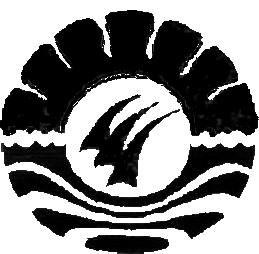 SKRIPSIPEMBERDAYAAN MASYARAKAT PEDESAAN PESISIR PANTAI DI DESA BABABULO UTARA KECAMATAN PAMBOANG KABUPATEN MAJENE SULAWESI BARAT (STUDI KASUS DI DESA BABABULO UTARA)Diajukan untuk Memenuhi Sebagian Persyaratan guna Memperoleh GelarSarjana Pendidikan pada Program Studi Pendidikan Luar SekolahFakultas Ilmu Pendidikan Universitas Negeri Makassar	HENRI SETIAWAN HAPIL      (064 204 036)JURUSAN PENDIDIKAN LUAR SEKOLAHFAKULTAS ILMU PENDIDIKANUNIVERSITAS NEGERI 2013PERSETUJUAN PEMBIMBINGHasil penelitian dengan judul :  Pemberdayaan Masyarakat Pedesaan Pesisir Pantai Di Desa Bababulo Utara Kecamatan Pamboang Kabupaten Majene Sulawesi Barat (Studi Kasus Di Desa Bababulo Utara)Nama			:	Henri Setiawan HapilNIM			:	064204036Jurusan		:	Pendidikan Luar SekolahFakultas		:	Ilmu PendidikanSetelah di periksa dan di teliti memenuhi syarat untuk di ujikan.                                                                                       Makassar,   Juli  2013Disetujui Oleh: 	Pembimbing I							Pembimbing IISuardi, S.Pd. M.Pd				            Dr. H. M. Ali Latif, M.PdNIP. 19740501 200501 1003			            NIP.  19520710 197903 1004Disahkan:Ketua Jurusan PLS FIP UNM Dr. H. Syamsul Bachri Gaffar, M.SiNIP. 19541203 19 8003 1001PENGESAHAN UJIAN SKRIPSISkripsi diterima oleh panitia Ujian Skripsi Fakultas Ilmu Pendidikan Universitas Negeri Makassar dengan SK Dekan 8026/UN36.4/PP/2013 tanggal 8 Juli 2013 untuk memenuhi sebagian persyaratan memperoleh gelar Sarjana Pendidikan pada Jurusan Pendidikan Luar Sekolah pada hari Kamis 18 Juli 2013.						Disahkan oleh						P.D. Bidang Akademik FIP UNM					 	Drs. M. Ali Latif Amri. M.PdNIP 19611231 198702 045Panitia Ujian:Ketua		: Drs. M. Ali Latif Amri. M.Pd		(………………)Sekretaris		: Drs. H. Syamsul Bachri Gaffar, M.Si	(………………)Pembimbing I	: Suardi, S.Pd, M.Pd				(………………)Pembimbing II	: Dr. H. M. Ali Latief, M.Pd			(………………)Penguji I		: Dra. Hj. Bulkis Said, M.Si			(………………)Penguji II		: Dra. St. Habibah, M.Si			(………………)MOTTOHasil itu penting tapi proseslah yang lebih utama ( Henri Setiawan)Kuperuntukkan karya ini kepada:Ayahanda Hapil, A.Ma.Pd dan Ibunda Nurma tercinta, saudaraku tercinta serta orang-orang yang terdekat yang senantiasa meniupkan nafas asa sekaligus menanti keberhasilanku dalam menyelesaikan studiPERNYATAAN KEASLIAN SKRIPSISaya yang bertanda tangan di bawah ini:N a m a			:	Henri Setiawan HapilNIM			:	064 204 036Jurusan/Program Studi		  	:	Pendidikan Luar Sekolah (PLS)Judul Skripsi	           : 	Pemberdayaan Masyarakat Pedesaan Pesisir Pantai Di Desa  Bababulo Utara Kecamatan Pamboang Kabupaten Majene Sulawesi Barat (Studi Kasus Di Desa Bababulo Utara)Menyatakan dengan sebenarnya bahwa skripsi yang saya tulis ini benar merupakan hasil karya saya sendiri dan bukan merupakan pengambilalihan tulisan atau pikiran orang lain yang saya akui sebagai hasil tulisan atau pikiran sendiri.Apabila dikemudian hari terbukti atau dapat dibuktikan bahwa skripsi ini hasil  jiplakan, maka saya bersedia menerima sanksi atas perbuatan tersebut sesuai ketentuan yang berlaku.Makassar,   Juli 2013Yang membuat pernyataan,      		Henri Setiawan Hapil ABSTRAKHenri Setiawan Hapil, 2013.  Pemberdayaan Masyarakat Pedesaan Pesisir Pantai Di Desa Bababulo Utara Kecamatan Pamboang Kabupaten Majene Sulawesi Barat (Studi Kasus Di Desa Bababulo Utara)”. Skripsi. Dibimbing oleh Suardi. S.Pd, M.Pd dan Dr. H. Ali Latief. M.Pd Jurusan Pendidikan Luar Sekolah Fakultas Ilmu Pendidikan Universitas Negeri Makassar.Penelitian ini mengkaji tentang Pemberdayaan Masyarakat Pedesaan Pesisir Pantai Di Desa Bababulo Utara Kecamatan Pamboang Kabupaten Majene Sulawesi Barat (Studi Kasus Di Desa Bababulo Utara). Fokus masalah dalam penelitian ini adalah Bagaimanakah Pemberdayaan Masyarakat Pedesaan Pesisir Pantai Di Desa Bababulo Utara Kecamatan Pamboang Kabupaten Majene Sulawesi Barat (Studi Kasus Di Desa Bababulo Utara). Tujuan penelitian ini adalah untuk mengetahui Pemberdayaan Masyarakat Pedesaan Pesisir Pantai Di Desa Bababulo Utara Kecamatan Pamboang Kabupaten Majene Sulawesi Barat (Studi Kasus Di Desa Bababulo Utara)”. Penelitian ini menggunakan pendekatan  kualitatif dengan desain deskriptif kualitatif. Subjek penelitian adalah Kepala Desa, Tokoh  Masyarakat satu orang,  Ketua Badan Perwakilan Desa, dan  Ketua Badan Keswadayaan Masyarakat (informan penelitian berjumlah empat orang). Teknik pengumpulan data yang digunakan adalah observasi, wawancara dan dokumentasi. Teknik analisis data yang digunakan adalah deskriptif  kualitatif. Untuk mengetahui pemberdayaan masyarakat pedesaan pesisir pantai digunakan strategi pemberdayaan masyarakat pedesaan yang memperoleh hasil penelitian bahwa: Pemberdayaan yang dilakukan oleh Aparatur Desa yang bersinergis dengan Lembaga Perwakilan Desa, Tokoh Masyarakat dan Organisasi Kemasyarakatan (Badan Keswadayaan Masyarakat) membuat masyarakat pedesaaan pesisir pantai lebih kreatif dan mandiri, pemberdayaan masyarakat yang dilakukan yakni: (1) Menciptakan Iklim, memperkuat daya dan melindungi masyarakat yang mencakup pemberian bantuan modal usaha agar masyarakat desa bisa mandiri dan kreatif dalam memenuhi kebutuhan hidupnya. (2) Pembangunan teknikal profesional meliputi memberikan pengetahuan keterampilan-keterampilan khusus kepada warga masyarakat agar mampu berkreasi menciptakan karya yang bisa menambah income masyarakat desa. (3) Strategi gotong royong dipercaya bahwa perubahan-perubahan masyarakat dapat diwujudkan melalui partisipasi luas segenap komponen  masyarakat. (4) Strategi konflik menaruh perhatian pada perubahan peraturan agar masyarakat bisa menyuarakan kebutuhannya dan diperlakukan lebih adil dan demokratis. (5) Menekankan pada perubahan tingkat subjektif individual dengan menanamkan nilai-nilai moralitas yang manusiawi agar pemberdayaan mayarakat berjalan sesuai dengan norma yang berlaku.PRAKATAAssalamu Alaikum , Wr. WbSegala puji dan syukur penulis panjatkan kehadirat Tuhan Yang Maha Esa karena berkat  rahmat dan petunjuknya sehingga penulis dapat menyelesaikan skripsi dengan judul  Pemberdayaan Masyarakat Pedesaan Pesisir Pantai Di Desa Bababulo Utara Kecamatan Pamboang Kabupaten Majene Sulawesi Barat (Studi Kasus Di Desa Bababulo Utara). Guna memenuhi sebagian persyaratan memperoleh gelar Sarjana Pendidikan pada jurusan Pendidikan Luar Sekolah Fakultas Ilmu Pendidikan Universitas  Negeri Makassar.Selanjutnya kepada semua pihak yang selalu memberi motivasi dan bantuan baik berupa materi maupun non materi dalam penyusunan hingga penyelesaian skripsi ini. Penulis menyampaikan rasa hormat dan mengucapkan terima kasih sebesar-besarnya  kepada Suardi, S.Pd. M.Pd dan Dr. H. M. Ali Latif, M.Pd sebagai dosen pembimbing penulis yang senantiasa meluangkan waktunya dalam memberikan saran dan masukan dalam penyusunan skripsi ini, serta :Prof. Dr. H. Arismunandar, M.Pd selaku Rektor UNM yang menerima saya sebagai mahasiswa di Universitas Negeri Makassar.  Prof. Dr. H. Ismail Tolla, M.Pd selaku Dekan Fakultas Ilmu Pendidikan Universitas Negeri Makassar yang telah memberikan fasilitas perkuliahan sehingga penulis mampu menjalani perkuliahan. Dr. H. Syamsul Bakhri Gaffar, M.Si selaku Ketua Jurusan Pendidikan Luar Sekolah Fakultas Ilmu Pendidikan Universitas Negeri Makassar yang senantiasa meluangkan waktunya dalam memberikan saran dan masukan dalam pembuatan skripsi ini.Dra. Istiyani Idrus, M.Si selaku sekretaris jurusan yang setia merampungkan segala keperluan administrasi mahasiswa.Dosen Jurusan Penddikan Luar Sekolah Fakultas Ilmu Pendidikan Universitas Negeri Makassar yang telah memberikan ilmu pengetahuan selama penulis menjalani perkuliahan sampai menyelesaikan skripsi ini.Kepala Desa, Ketua Badan Perwakilan Desa, Tokoh Masyarakat dan Ketua Badan Keswadayaan Masyarakat yang bersedia sebagai informan  penelitian sehingga penelitian ini bisa berhasil.Ayah, Ibu, adik, beserta keluarga besar yang telah memberikan dukungan moril dan materil selama penulis menjalani studi di Jurusan Pendidikan Luar Sekolah Fakultas Ilmu Pendidikan Universitas Negeri Makassar, kalian adalah mata air keberaniankuTeman –teman Mahasiswa Pendidikan Luar Sekolah, teman-teman pengurus Maperwa UNM dan Bem UNM, serta sahabat-sahabat yang berjuang di  ekstra parlemen jalanan, selamat berjuang kawan, jiwaku dan Doa’ku menyertaimu dalam  setiap teriakan kritismu melawan ketidakadilan.Semua pihak yang tidak dapat penulis sebut yang berjasa membantu penulis dalam proses perkuliahan sampai penyelesaian studi ini.Akhirnya hanya kepada Allah SWT penulis memohon semoga berkah dan rahmat serta limpahan pahala yang berlipat ganda selalu tercurahkan kepada semuanya.Makassar,    Juli 2013  Penulis,DAFTAR ISI 									        HalamanHALAMAN JUDUL		iPERSETUJUAN PEMBIMBING 		iiHALAMAN PENGESAHAN UJIAN SKRIPSI 		iiiMOTTO 		ivPERNYATAAN KEASLIAN SKRIPSI 		vABSTRAK 		viPRAKATA		viiDAFTAR ISI 		xDAFTAR GAMBAR 		xiiDAFTAR LAMPIRAN 		xiiiBAB  I	PENDAHULUAN Konteks Penelitian 		1Fokus Masalah 		3Tujuan Penelitian 		3Manfaat Penelitian 		3BAB  II	TINJAUAN PUSTAKA, KERANGKA PIKIR, DAN HIPOTESIS		Tinjauan Pustaka 		5Pengertian Pemberdayaan.		5Pengertian Masyarakat		7	Pengertian Desa		11Pengertian Masyarakat Desa		12Ciri-ciri Masyarakat Desa		13Konsep Pemberdayaan Masyarakat Desa Dan Strategi Pemberdayaan Masyarakat Desa		19Kerangka Pikir..……………………………………………	        24BAB  III	METODE PENELITIAN Pendekatan dan Jenis Penelitian 	          27Kehadiran Peneliti..	          27Fokus penelitian...................................................................           28Lokasi penelitian		28Subjek penelitian		29Teknik pengumpulan data		30Teknik Analisis Data		31BAB  IV HASIL PENELITIAN DAN PEMBAHASAN   Gambaran Umum Lokasi Penelitian 		34  Hasil Penelitian		36  Pembahasan Hasil Penelitian …………………………….          55BAB  V	KESIMPULAN DAN SARAN Kesimpulan 		59Saran 		60DAFTAR PUSTAKA 		61LAMPIRAN		63DAFTAR GAMBARNo.	                                                   HalamanSkema Kerangka Pikir.		26DAFTAR LAMPIRANKisi-kisi instrumen penelitian.		. .       64Pedoman Wawancara		       66Hasil Wawancara………………………………………………………….       68Hasil Observasi……………………………………………………………       83Hasil Dokumentasi.	       	 84Surat pengajuan judul		  88Surat permohonan penunjukan pembimbing skripsi	.	89Surat penunjukan pembimbing skripsi	.	90Surat izin melakukan penelitian		91Surat rekomendasi penelitian dari Balitbangda Provinsi Sulawesi – Barat		92Surat rekomendasi penelitian dari Kesbangpol Kabupaten Majene.		93Surat rekomendasi penelitian dari Kabupaten Majene Ke Camat Pamboang	.	94Surat rekomendasi penelitian dari Camat Pambonag Ke Desa Bababulo Utara		95Surat keterangan telah meneliti.		96Riwayat Hidup	.	97DAFTAR RIWAYAT HIDUP 
Henri Setiawan Hapil, lahir di Kampung Baru Desa Bababulo Utara Kabupaten Majene Sulawesi Barat, 16 Desember 1986.  putra  dari buah perkawinan  Hapil, A.Ma.Pd dan Nurma. Tamat Sekolah Dasar  Negeri Nomor 2 Bababulo Kecamatan Pamboang Kabupaten Majene pada tahun 2000, kemudian pada tahun yang  sama melanjutkan 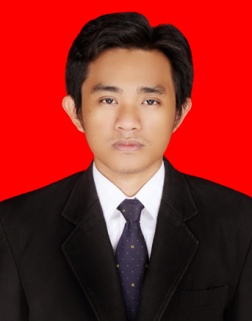  ke  SMP  Neg. 3  Pamboang dan  tamat  pada  tahun  2004, kemudian melanjutkan  ke  SMA Negeri 1 Pamboang pada tahun yang sama dan tamat pada tahun 2006. Pada tahun 2006 tercatat sebagai mahasiswa Pendidikan Luar Sekolah Fakultas Ilmu Pendidikan Universitas Negeri Makassar. Penulis aktif diberbagai organisasi intra dan ekstra kampus  seperti: Pengurus HIMA PLS periode 2007-2008, Pengurus Bem FIP UNM periode 2008-2009, Pengurus Bem UNM periode 2010-2011, Ketua Umum  MAPERWA UNM periode 2011-2012 dan penulis pun pernah  aktif di organisasi ekstra kampus seperti:  Himpunan Mahasiswa Islam tahun 2007, Sekertaris Jenderal Front Perjuangan Pemuda Indonesia Kota Makassar. Penulis punya prinsip bahwa seorang pemenang adalah mereka yang pantang menyerah dan buat adik-adik mahasiswa Revolusi Sampai Skripsi, selamat berjuang kawan.SKRIPSIPEMBERDAYAAN MASYARAKAT PEDESAAN PESISIR PANTAI DI DESA BABABULO UTARA KECAMATAN PAMBOANG KABUPATEN MAJENE SULAWESI BARAT (STUDI KASUS DI DESA BABABULO UTARA)	HENRI SETIAWAN HAPIL JURUSAN PENDIDIKAN LUAR SEKOLAHFAKULTAS ILMU PENDIDIKANUNIVERSITAS NEGERI 2013